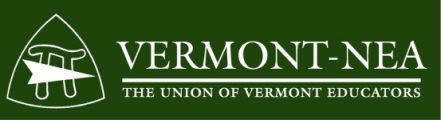 Needs Assessment Questionnaire for New TeachersSite:	Date: 	Please choose the response for each item that most closely indicates your level of need for assistance in the area described.Possible responses:Little or no needSome needSignificant needVery high needPart B. Please respond to the following items.List any professional needs you have that are not addressed by the proceeding items.What additional types of support should the school district and mentor provide you and other beginning teacher?Purpose:How am I doing at…Using standards to plan for instruction	1 2 3 4 Developing measureable and clear targets	1 2 3  4Teaching points linked to students’ needs	 1 2 3  4 Communicating learning targets                     1  2  3 4 Sequencing lessons to build on each other      1  2  3  4Classroom Environment and Culture:  How am I doing at… Organizing my classroom to support learning	  1 2 3 4 Creating effective routines	  1 2 3 4 Establishing a culture of learning in my classroom 1  2  3  4Creating an environment of respect and rapport     1  2  3  4Managing instructional groups and transitions        1  2  3  4Assessment for Student Learning:How am I doing at…Developing student self-assessment in learning   1 2 3  4 	Using formative assessments to adjust lessons	1 2 3  4 Creating systems for recording and using data	1 2  3  4 Providing meaningful feedback to students	1 2 3  4Student Engagement: How am I doing at… Developing student ownership in learning                      1  2  3  4 Using a variety of strategies to engage learners	     1  2  3  4 Encouraging equitable and purposeful engagement 	    1  2  3  4Developing substantive student talk                                 1 2 3  4	1  2  3  4 Curriculum and Pedagogy:How am I doing at…Using authentic and engaging materials               1 2 3  4Sequencing instruction    	                              1 2 3  4Aligning curriculum to grade level standards     1 2 3  4Scaffolding and differentiating learning              1 2 3  4Using effective strategies for content                    1  2  3  4Professional Collaboration and Communication:  How am I doing at…Collaborating with colleagues to improve learning          1 2 3  4Communicating with parents                                            1 2 3  4Maintaining accurate and systematic records                 1 2 3  4Understanding school and district goals                          1 2 3  4Advocating for and supporting all students                     1 2 3  4